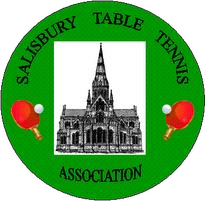 SALISBURY TABLE TENNIS ASSOCIATIONTeam Registration Form for the playing season 2018/2019.Please fill in the following information to register your team with the STTA.Please submit this form to:   Gill Thompson, 18 Alder Drive, Alderholt, Dorset, SP6 3EPOr by email to:  arkle46@aol.com   by 10th AUGUST 2018  to enable the committee to form the divisions.Please send Team fee with this form.No Team will be entered in the league until the form is received with the Team Fee.ClubTeam NameDivisionHome NightHome VenueTeam registration fee£20NameTTE number (if known)Team CaptainPlayer 2Player 3Player 4Player 5Player 6Player 7